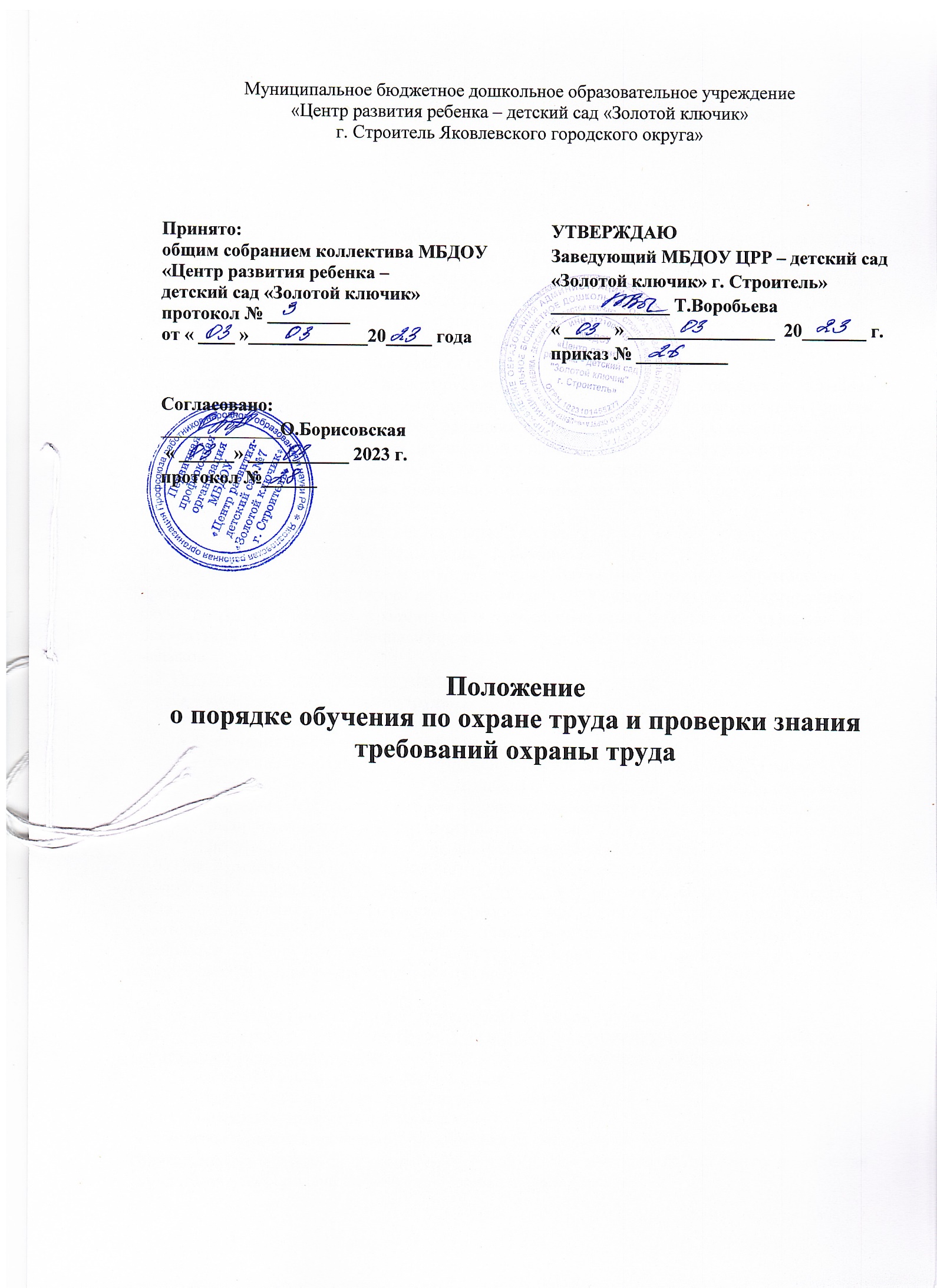 Положение о порядке обучения по охране труда и проверки знаниятребований охраны труда________________1. Общие положения1.1. Настоящее Положение разработано в соответствии с Постановлением Правительства Российской Федерации  № 2464 от 24 декабря 2021 года «О порядке обучения по охране труда и проверки знания требований охраны труда», вступившем в силу с 1 сентября 2022 года, разделом Х «Охрана труда» Трудового кодекса Российской Федерации, Письмом Министерства труда и социальной защиты РФ от 30 мая 2022 года №15-2/В-1677 «О применении постановления Правительства РФ №2464» и другими нормативными правовыми актами Российской Федерации в области охраны и безопасности труда.1.2. Данное Положение регламентирует порядок организации и проведения обучения требованиям охраны труда и проверки знания требований охраны труда работников, обучения по оказанию первой помощи пострадавшим и использованию (применению) средств индивидуальной защиты, порядок организации и проведения инструктажей по охране труда и стажировки на рабочем месте, а также порядок оформления документов и записей о планировании и регистрации проведения обучения по охране труда в дошкольном образовательном учреждении.1.3. Положение устанавливает обязательные требования к обучению по охране труда и проверке знания требований охраны труда у работников.1.4. Обучение по охране труда и проверка знания требований охраны труда относятся к профилактическим мероприятиям по охране труда в ДОУ, направлены на предотвращение случаев производственного травматизма и профессиональных заболеваний, снижение их последствий и являются специализированным процессом получения знаний, умений и навыков.1.5. Обучение по охране труда осуществляется в ходе проведения:инструктажей по охране труда;стажировки на рабочем месте;обучения по оказанию первой помощи пострадавшим;обучения по использованию (применению) средств индивидуальной защиты;обучения по охране труда в дошкольном образовательном учреждении, в том числе обучения безопасным методам и приемам выполнения работ, или в организации, у индивидуального предпринимателя, оказывающих услуги по проведению обучения по охране труда (далее - обучение требованиям охраны труда).1.6. При переводе работника, прошедшего необходимое ему в соответствии с настоящим Положением о порядке обучения по охране труда в ДОУ обучение, на другую должность, а также при изменении наименования его рабочего места или структурного подразделения повторное обучение по охране труда и проверка знания требований охраны труда не требуются в случае, если сохраняются условия труда работника, а также идентифицированные ранее источники опасности.2. Организация и проведение инструктажей по охране труда2.1. В дошкольном образовательном учреждении предусматриваются следующие виды инструктажей по охране труда:вводный инструктаж по охране труда;инструктаж по охране труда на рабочем месте;целевой инструктаж по охране труда.2.2. Формы и методы проведения инструктажа по охране труда определяются положением о проведении инструктажей по охране труда в ДОУ. Как правило, это доступная и ясная для понимания форма подачи информации с применением наглядности.2.3. Вводный инструктаж проводится по программе вводного инструктажа по охране труда в ДОУ специалистом по охране труда или иным уполномоченным работником, на которого приказом заведующего возложены обязанности по проведению вводного инструктажа по охране труда.2.4. При отсутствии в дошкольном образовательном учреждении службы охраны труда или специалиста по охране труда проводить вводный инструктаж по охране труда может заведующий, другой уполномоченный работник либо организация или индивидуальный предприниматель, оказывающие услуги в области охраны труда, привлекаемые по гражданско-правовому договору.2.5. Вводный инструктаж по охране труда проводится до начала выполнения трудовых функций для вновь принятых работников и иных лиц, участвующих в деятельности детского сада (работники, командированные в организацию (подразделение организации), лица, проходящие производственную практику).2.6. На рабочем месте проводятся следующие виды инструктажа по охране труда:первичный инструктаж по охране труда;повторный инструктаж по охране труда;внеплановый инструктаж по охране труда.2.7. Первичный инструктаж по охране труда на рабочем месте проводится непосредственным руководителем работника.2.8. Первичный инструктаж проводится для всех работников ДОУ до начала самостоятельной работы, а также для лиц, проходящих производственную практику. Допускается освобождение отдельных категорий работников от прохождения первичного инструктажа по охране труда в случае, если их трудовая деятельность связана с опасностью, источниками которой являются персональные компьютеры, принтеры и ксероксы настольного типа, единичные стационарные копировально-множительные аппараты, используемые периодически для нужд самого дошкольного образовательного учреждения, иная офисная оргтехника, а также бытовая техника, не используемая в технологическом процессе производства, и при этом другие источники опасности отсутствуют, а условия труда по результатам проведения специальной оценки условий труда являются оптимальными или допустимыми.2.9. Перечень профессий и должностей работников, освобожденных от прохождения первичного инструктажа по охране труда на рабочем месте, утверждается заведующим.2.10. Первичный инструктаж по охране труда на рабочем месте проводится по программам первичного инструктажа работников ДОУ в объеме мероприятий и требований охраны труда, содержащихся в инструкциях и правилах по охране труда, разрабатываемых в детском саду, и включает, в том числе вопросы оказания первой помощи пострадавшим.2.11. Повторный инструктаж по охране труда проводится для всех работников не реже одного раза в 6 месяцев. Инструктаж не проводится для работников, освобожденных от прохождения первичного инструктажа по охране труда.2.12. Повторный инструктаж по охране труда на рабочем месте проводится непосредственным руководителем работника в объеме мероприятий и требований охраны труда, содержащихся в инструкциях и правилах по охране труда, разрабатываемых в дошкольном образовательном учреждении, и включает, в том числе вопросы оказания первой помощи пострадавшим.2.13. Внеплановый инструктаж по охране труда проводится на рабочем месте непосредственным руководителем работника индивидуально или с группой работников одной профессии, в сроки, указанные в приказе заведующего.2.14. Внеплановый инструктаж по охране труда проводится для работников в случаях, обусловленных:изменениями в эксплуатации оборудования, технологических процессах, использовании сырья и материалов, влияющими на безопасность труда;изменениями должностных обязанностей работников ДОУ, непосредственно связанных с осуществлением производственной деятельности, влияющими на безопасность труда;изменениями нормативных правовых актов, содержащих государственные нормативные требования охраны труда, затрагивающими непосредственно трудовые функции работника, а также изменениями локальных нормативных актов детского сада, затрагивающими требования охраны труда;выявлением дополнительных к имеющимся на рабочем месте производственных факторов и источников опасности в рамках проведения СОУТ и оценки профессиональных рисков соответственно, представляющих угрозу жизни и здоровью работников;требованиями должностных лиц федеральной инспекции труда при установлении нарушений требований охраны труда;произошедшими авариями и несчастными случаями;перерывом в работе продолжительностью более 60 календарных дней;решением работодателя.2.15. Внеплановый инструктаж проводится в объеме мероприятий и требований охраны труда, содержащихся в инструкциях и правилах по охране труда, разрабатываемых в детском саду, и включает, в том числе вопросы оказания первой помощи пострадавшим.2.16. В случае проведения внепланового обучения в связи с вступлением в силу нормативных правовых актов, содержащих государственные нормативные требования охраны труда, внеплановый инструктаж по охране труда может не проводиться.2.17. Перечень работников, для которых необходимо проведение внепланового инструктажа по охране труда в связи с произошедшей аварией и (или) несчастным случаем, определяется заведующим ДОУ и должен включать руководителей и иных работников структурного подразделения, в котором произошли авария и (или) несчастный случай, а также руководителей и работников иных структурных подразделений, в которых возможно происшествие аналогичной аварии и (или) несчастного случая.2.18. Целевой инструктаж по охране труда в дошкольном образовательном учреждении проводится непосредственным руководителем работ.2.19. Целевой инструктаж по охране труда проводится для работников в случаях:перед проведением работ, выполнение которых допускается только под непрерывным контролем заведующего детским садом, работ повышенной опасности, в том числе работ, на производство которых в соответствии с нормативными правовыми актами требуется оформление наряда-допуска и других распорядительных документов на производство работ;перед выполнением работ на объектах повышенной опасности, связанных с прямыми обязанностями работника, на которых требуется соблюдение дополнительных требований охраны труда;перед выполнением работ, не относящихся к основной образовательной деятельности, основному технологическому процессу и не предусмотренных должностными инструкциями, в том числе вне групповых ячеек, кабинетов для занятий (рабочих помещений и территории), вне дошкольного образовательного учреждения, погрузочно-разгрузочных работ, работ по уборке территорий, при сопровождении детей в автобусе, на прогулке и экскурсии, при организации массовых мероприятий с воспитанниками;перед выполнением работ по ликвидации последствий чрезвычайных ситуаций;в иных случаях, установленных работодателем.2.20. При выполнении работ по ликвидации последствий чрезвычайных ситуаций целевой инструктаж по охране труда проводится руководителем работ по ликвидации последствий чрезвычайной ситуации в оперативном порядке. Допускается проведение такого инструктажа по охране труда без регистрации записей о его прохождении.2.21. Целевой инструктаж по охране труда проводится в объеме требований охраны труда, предъявляемых к запланированным работам (мероприятиям), указанных в локальном нормативном акте заведующего ДОУ, и содержит вопросы оказания первой помощи пострадавшим, при этом объем вопросов оказания первой помощи определяет заведующий детским садом или лицо, проводящее такой инструктаж по охране труда.2.22. Необходимость проведения целевого инструктажа по охране труда перед началом периодически повторяющихся работ повышенной опасности определяется заведующим.2.23. Инструктаж по охране труда в дошкольном образовательном учреждении заканчивается проверкой знания требований охраны труда.2.24. Работники детского сада, показавшие неудовлетворительные знания требований охраны труда на рабочем месте, к самостоятельной работе не допускаются и обязаны вновь пройти инструктаж.3. Организация и проведение стажировки на рабочем месте3.1. Стажировка по охране труда проводится в соответствии с положением о стажировке на рабочем месте в ДОУ, в целях приобретения работниками практических навыков безопасных методов и приемов выполнения работ в процессе трудовой деятельности.3.2. Перечень профессий и должностей работников, которым необходимо пройти стажировку на рабочем месте, устанавливается заведующим детским садом с учетом мнения профсоюзного или иного уполномоченного работниками органа (при наличии). Обязательному включению в указанный перечень подлежат наименования профессий и должностей работников, выполняющих работы повышенной опасности.3.3. Необходимость стажировки, ее содержание и продолжительность определяет и доводит до заведующего руководитель подразделения, в котором работает стажирующийся работник, в зависимости от его уровня образования, квалификации, опыта работы и т.п.3.4. Стажировка работников необходима в следующих случаях:при поступлении на работу в дошкольное образовательное учреждение;при переводе на другое место работы внутри детского сада с изменением должности и (или) выполняемой трудовой функции;для подготовки к возможному замещению на время отсутствия (болезнь, отпуск, командировка) постоянного работника.3.5. При переводе работника, прошедшего обучение по охране труда, на другую должность, а также при изменении наименования его рабочего места или структурного подразделения повторная стажировка не требуется в случае, если сохраняются условия труда работника, а также идентифицированные ранее источники опасности.3.6. К стажировке на рабочем месте допускаются работники, успешно прошедшие в установленном порядке инструктаж по охране труда и обучение требованиям охраны труда.3.7. Стажировка на рабочем месте проводится под руководством руководителей стажировки – работников ДОУ, назначенных приказом заведующего ответственными за организацию и проведение стажировки на рабочем месте локальным нормативным актом и прошедшими обучение по охране труда в установленном порядке.3.8. Стажировка осуществляется по Программе стажировки по охране труда на рабочем месте, которая утверждается заведующим детским садом с учетом мнения профсоюзного или иного уполномоченного работниками органа (при наличии).3.9. Руководителями стажировок на рабочем месте могут быть следующие лица:заместители заведующего, руководители структурных подразделений, специалисты;опытные рабочие - рабочие с более высокой квалификацией по данной профессии (имеющие, как правило, стаж практической работы по данной профессии не менее 3 лет), чем у стажирующегося работника.3.10. Количество работников детского сада, закрепленных за работником, ответственным за организацию и проведение стажировки на рабочем месте, устанавливается заведующим с учетом требований нормативных правовых актов, содержащих государственные нормативные требования охраны труда.3.11. Количество стажирующихся работников, которые одновременно могут проходить стажировку по охране труда у одного руководителя стажировки, зависит от сложности (опасности) профессии, специальности и должности стажирующегося, опыта руководителя стажировки и не может превышать двух человек.3.12. Запрещается за одним руководителем стажировки закреплять стажирующихся работников разных профессий, специальностей. У одного стажирующегося работника может быть несколько руководителей стажировки.3.13. Сроки стажировки определяются программами стажировки длительностью:для работников рабочих профессий и младшего обслуживающего персонала, имеющих соответствующую требованиям безопасного выполнения порученной им трудовой функции профессиональную квалификацию, – не менее 2-х смен;для работников рабочих профессий, не имеющих опыта работы и соответствующей квалификации, для которых проводится профессиональное обучение, включая освоение вопросов охраны труда и безопасности выполнения работ, -  от 1 до 6 месяцев.3.14. Стажировка на рабочем месте проходит в несколько этапов:изучение программы стажировки;приобретение теоретических знаний и практических навыков в сроки, предусмотренные программой стажировки;проверка полученных знаний и навыков.3.15. Подведение итогов стажировки проводится в комиссии по проверке знания требований охраны труда.3.16. При положительных итогах стажировки заведующий дошкольным образовательным учреждением издаёт приказ о допуске стажирующегося работника к самостоятельной работе. При неудовлетворительных результатах стажирующийся работник обязан пройти повторную проверку знаний требований охраны труда в течение одного месяца.3.17. Работник ДОУ может быть отстранен от работы, если он не прошёл в установленном порядке стажировку на рабочем месте (ст.76 Трудового кодекса Российской Федерации). Если стажирующийся работник повторно получил неудовлетворительную оценку, заведующий рассматривает вопрос об его соответствии занимаемой профессии (должности).3.18. Общий контроль организации проведения стажировок по охране труда на рабочем месте осуществляет служба охраны труда дошкольного образовательного учреждения.3.19. Стажировка по охране труда проходит в рабочее время руководителя стажировки или стажирующегося работника.4. Организация и проведение обучения по оказанию первой помощи пострадавшим4.1. Обучение по оказанию первой помощи пострадавшим представляет собой процесс получения работниками ДОУ знаний, умений и навыков, позволяющих оказывать первую помощь до оказания медицинской помощи при несчастных случаях, травмах, отравлениях и заболеваниях, и других состояниях, угрожающих жизни и здоровью.4.2. Обучение по оказанию первой помощи пострадавшим проводится в отношении следующих категорий работников:работники, на которых приказом заведующего возложены обязанности по проведению инструктажа по охране труда, включающего вопросы оказания первой помощи пострадавшим, до допуска их к проведению указанного инструктажа;работники рабочих профессий; https://ohrana-tryda.com/node/4547лица, обязанные оказывать первую помощь пострадавшим в соответствии с требованиями нормативных правовых актов;работники, к трудовым функциям которых отнесено управление автотранспортом;работники, к компетенциям которых нормативными правовыми актами по охране труда предъявляются требования уметь оказывать первую помощь пострадавшим;председатель (заместители председателя) и члены комиссий по проверке знания требований охраны труда по вопросам оказания первой помощи пострадавшим, лица, проводящие обучение по оказанию первой помощи, специалисты по охране труда (ответственные за охрану труда), а также члены комиссий по охране труда;иные работники по решению заведующего.4.3. Обучение по оказанию первой помощи пострадавшим может проводиться как в рамках обучения требованиям охраны труда в детском саду, так и в виде самостоятельного процесса обучения. В первом случае темы оказания первой помощи пострадавшим должны быть включены в программы обучения требованиям охраны труда, во втором случае должны быть разработаны отдельные программы обучения по оказанию первой помощи пострадавшим. 4.4. Председатель (заместители председателя) и члены комиссий по проверке знания требований охраны труда по вопросам оказания первой помощи, лица, проводящие обучение по оказанию первой помощи пострадавшим, а также специалисты по охране труда, проходят обучение по оказанию первой помощи в организации или у индивидуального предпринимателя, оказывающих услуги по обучению вопросам охраны труда.4.5. Обучение работников по оказанию первой помощи пострадавшим проводится в детском саду с привлечением работников или иных специалистов, имеющих подготовку по оказанию первой помощи в объеме не менее 8 часов, и прошедших подготовку по программам дополнительного профессионального образования повышения квалификации по подготовке преподавателей, обучающих приемам оказания первой помощи.4.6. Программа обучения по оказанию первой помощи пострадавшим содержит практические занятия по формированию умений и навыков оказания первой помощи пострадавшим в объеме не менее 50 процентов общего количества учебных часов.4.7. Актуализация программы обучения работников оказанию первой помощи пострадавшим осуществляется в случаях, указанных в пунктах 6.11 и 6.12 настоящего Положения.4.8. Вновь принимаемые на работу работники, а также работники, переводимые на другую работу, проходят обучение по оказанию первой помощи пострадавшим в сроки, установленные заведующим, но не позднее 60 календарных дней после заключения трудового договора или перевода на другую работу соответственно.4.9. Обучение по оказанию первой помощи пострадавшим проводится в дошкольном образовательном учреждении не реже одного раза в 3 года, заканчивается проверкой знания.4.10. Результаты проверки знания требований охраны труда по вопросам оказания первой помощи оформляются в соответствии с требованиями раздела 8 настоящего Положения.5. Организация и проведение обучения по использованию (применению) средств индивидуальной защиты5.1. Обучению по использованию (применению) средств индивидуальной защиты подлежат работники ДОУ, применяющие средства индивидуальной защиты, применение которых требует практических навыков. 5.2. При выдаче СИЗ, применение которых не требует от работников практических навыков, заведующий обеспечивает ознакомление со способами проверки их работоспособности и исправности в рамках проведения инструктажа по охране труда на рабочем месте.5.3. Обучение использованию (применению) средств индивидуальной защиты для работников, использующих специальную одежду и специальную обувь, включает обучение методам ее ношения, а для работников, использующих остальные виды средств индивидуальной защиты, - обучение методам их применения.5.4. Обучение по использованию (применению) средств индивидуальной защиты может проводиться как в рамках обучения требованиям охраны труда у работодателя, так и отдельно в виде самостоятельного процесса обучения. 5.5. Председатель (заместители председателя) и члены комиссий по проверке знания требований охраны труда по вопросам использования средств индивидуальной защиты, лица, проводящие обучение по применению СИЗ, специалисты по охране труда, а также члены комиссий по охране труда проходят обучение по использованию СИЗ в организации или у индивидуального предпринимателя, оказывающих услуги по обучению работодателей и работников вопросам охраны труда.5.6. Программы обучения по использованию (применению) средств индивидуальной защиты содержат практические занятия по формированию умений и навыков использования (применения) средств индивидуальной защиты в объеме не менее 50 процентов общего количества учебных часов с включением вопросов, связанных с осмотром работником средств индивидуальной защиты до и после использования. 5.7. Вновь принимаемые на работу работники, а также работники, переводимые на другую работу, проходят обучение по использованию (применению) средств индивидуальной защиты в сроки, установленные заведующим ДОУ, но не позднее 60 календарных дней после заключения трудового договора или перевода на другую работу соответственно.5.8. Обучение по использованию (применению) средств индивидуальной защиты проводится в дошкольном образовательном учреждении не реже 1 раза в 3 года.5.9. Обучение по использованию средств индивидуальной защиты заканчивается проверкой знания требований охраны труда по вопросам использования СИЗ, требования к проведению которой установлены в разделе 7 настоящего Положения.5.10. В случае если темы применения средств индивидуальной защиты включены в программы обучения требованиям охраны труда, проверка знания требований охраны труда по вопросам использования СИЗ может быть совмещена с проверкой знания требований охраны труда после обучения требованиям охраны труда. 5.11. Результаты проверки знания требований охраны труда по вопросам использования (применения) средств индивидуальной защиты оформляются в соответствии с требованиями раздела 8 настоящего Положения.5.12. При проведении обучения по правильному применению средств индивидуальной защиты ответственное лицо демонстрирует, как правильно применять СИЗ, и проводит тренировку работников по применению средств индивидуальной защиты.6. Организация и проведение обучения требованиям охраны труда6.1. Обучение требованиям охраны труда проводится в ДОУ, в организации или у индивидуального предпринимателя, оказывающих услуги по проведению обучения по охране труда. Решение о проведении обучения работников в дошкольном образовательном учреждении, в организации или у индивидуального предпринимателя принимает заведующий с учетом требований установленных пунктом 8.6 настоящего Положения.6.2. Обучение требованиям охраны труда в организации или у индивидуального предпринимателя, оказывающих услуги по обучению работодателя и работников вопросам охраны труда проходят:заведующий ДОУ; председатель и его заместители;члены комиссий по проверке знания требований охраны труда;работники, проводящие инструктаж по охране труда и обучение требованиям охраны труда в детском саду;специалисты по охране труда (ответственные за охрану труда);члены комиссий по охране труда;уполномоченные лица по охране труда профессиональных союзов и иных уполномоченных работниками представительных органов организаций.6.3. Обучение требованиям охраны труда проводится в соответствии с программами обучения, содержащими информацию о темах обучения, практических занятиях, формах обучения, формах проведения проверки знания требований охраны труда, а также о количестве часов, отведенных на изучение каждой темы, выполнение практических занятий и на проверку знания требований охраны труда.6.4. Программы обучения требованиям охраны труда в дошкольном образовательном учреждении утверждаются заведующим с учетом мнения профсоюзного или иного уполномоченного работниками представительного органа (при наличии).6.5. Обучение требованиям охраны труда в зависимости от категории работников проводится:по программе обучения по общим вопросам охраны труда и функционирования СУОТ работников ДОУ (Программа А) продолжительностью не менее 16 часов;по Программе обучения безопасным методам и приемам выполнения работ при воздействии вредных и (или) опасных производственных факторов, источников опасности, идентифицированных в рамках СОУТ и оценки профессиональных рисков (Программа Б), продолжительностью не менее 16 часов;по программе обучения безопасным методам и приемам выполнения работ повышенной опасности, к которым предъявляются дополнительные требования в соответствии с нормативными правовыми актами, содержащими государственные нормативные требования охраны труда (Программа В).6.6. Если работник подлежит обучению требованиям охраны труда по нескольким программам обучения требованиям охраны труда, общая продолжительность обучения требованиям охраны труда суммируется. 6.7. В случае если работнику установлено обучение по охране труда по трем программам обучения, общая минимальная продолжительность обучения по программам обучения требованиям охраны труда может быть снижена, но не менее чем до 40 часов. 6.8. Сверх объема часов, затрачиваемых на обучение по программам обучения требованиям охраны труда, предусматриваются часы на обучение по оказанию первой помощи пострадавшим и обучение по использованию (применению) СИЗ в случае организации отдельного самостоятельного процесса обучения по указанным темам.6.9. Программа А и Программа В должны содержать практические занятия по формированию умений и навыков безопасного выполнения работ в объеме не менее 25 процентов общего количества учебных часов. Практические занятия должны проводиться с применением ЭСО, технических средств обучения и наглядных пособий.6.10. Программы обучения требованиям охраны труда должны учитывать специфику вида деятельности детского сада, трудовые функции работников и содержать темы, соответствующие условиям труда работников.6.11. Актуализация программ обучения требованиям охраны труда осуществляется в следующих случаях:а) вступление в силу нормативных правовых актов, содержащих государственные нормативные требования охраны труда;б) ввод в эксплуатацию нового вида оборудования, инструментов и приспособлений, введение новых технологических процессов, а также использование нового вида сырья и материалов, требующих дополнительных знаний по охране труда у работников;в) требование должностных лиц федеральной инспекции труда, а также заведующего ДОУ при установлении несоответствия программы обучения требованиям охраны труда требованиям охраны труда, содержащимся в нормативных правовых актах;г) изменения в эксплуатации оборудования, технологических процессов, использовании сырья и материалов, должностных обязанностей работников, связанных с осуществлением производственной деятельности, влияющих на безопасность труда.6.12. Актуализация программ обучения требованиям охраны труда может также осуществляться по представлению профсоюзного инспектора труда при установлении несоответствия программы обучения требованиям охраны труда, установленным нормативными правовыми актами.6.13. Обучению требованиям охраны труда подлежат следующие категории работников:а) заведующий детским садом, его заместители, на которых приказом заведующего возложены обязанности по охране труда, руководители филиалов и их заместители, на которых приказом возложены обязанности по охране труда, - по Программе А;б) руководители структурных подразделений и их заместители, руководители структурных подразделений филиала и их заместители - по Программам А и Б;в) работники ДОУ, отнесенные к категории специалисты, - по Программе Б;г) специалисты по охране труда - по Программам А и Б;д) работники рабочих профессий - по Программе Б;е) члены комиссий по проверке знания требований охраны труда, лица, проводящие инструктажи по охране труда и обучение требованиям охраны труда, - по Программе Б, а также по программам, обязательным для работников, в отношении которых проводится проверка знания требований охраны труда и (или) инструктаж по охране труда, и (или) обучение требованиям охраны труда;ж) члены комиссий по охране труда, уполномоченные лица по охране труда профессиональных союзов и иных уполномоченных работниками представительных органов организаций - по Программам А и Б.6.14. Если трудовая деятельность отдельных категорий работников, указанных в подпункте «в» пункта 6.13 настоящего Положения, связана с опасностями, источниками которых являются персональные компьютеры, аппараты копировально-множительной техники настольного типа, единичные стационарные копировально-множительные аппараты, используемые периодически для нужд самого детского сада, иная оргтехника, а также бытовая техника, и при этом другие источники опасности отсутствуют, а условия труда по результатам СОУТ являются оптимальными или допустимыми, обучение по Программе Б по решению директора может не проводиться. Также может не проводиться обучение по этой программе руководителей (заместителей руководителей) работников, указанных в подпункте «б» пункта 6.13 настоящего Положения. При этом информация о безопасных методах и приемах выполнения работ при наличии таких источников опасности доводится до работников в рамках вводного или первичного инструктажа по охране труда.6.15. Обучению требованиям охраны труда по Программе В подлежат работники, непосредственно выполняющие работы повышенной опасности, и лица, ответственные за организацию, выполнение и контроль работ повышенной опасности, определенные локальными нормативными актами. В случае если лицами, ответственными за организацию работ повышенной опасности, являются руководители различных уровней управления ДОУ и специалисты, указанные в подпунктах «а»-«в» пункта 6.13 настоящего Положения, такие работники дополнительно проходят обучение по Программам В. Перечень работ повышенной опасности устанавливается заведующим детским садом на основании перечня работ повышенной опасности, устанавливаемого Минтруда России.6.16. Перечень профессий и должностей работников, ответственных за организацию работ повышенной опасности, подлежащих обучению по охраны труда по Программе В, утверждается заведующим детским садом.6.17. Если работник, являющийся членом комиссии по охране труда, уполномоченным лицом по охране труда профсоюзов или иным уполномоченным работником представительных органов организаций, в рамках выполнения своих должностных обязанностей прошел обучение по Программам А и Б, повторное обучение не требуется.6.18. Плановое обучение требованиям охраны труда по программам А и Б проходят работники с периодичностью не реже 1 раза в 3 года.6.19. Требования к периодичности проведения планового обучения работников требованиям охраны труда по Программам В устанавливаются соответствующими нормативными правовыми актами, содержащими государственные нормативные требования охраны труда, или в случае отсутствия указанных требований - не реже 1 раза в год.6.20. Внеплановое обучение требованиям охраны труда проводится в случаях, указанных в подпунктах «а», «б» и «г» пункта 6.11 настоящего Положения, в течение 60 календарных дней со дня их наступления, если иное не определено требованием должностных лиц федеральной инспекции труда при установлении несоответствия программы обучения требованиям охраны труда, установленным в нормативных правовых актах. 6.21. Внеплановое обучение работников в случаях, предусмотренных пунктом 6.11 настоящего Положения, проводится в объеме требований охраны труда, послуживших основанием для актуализации программ обучения после их актуализации.6.22. Вновь принимаемые на работу работники, а также работники, переводимые на другую работу, проходят обучение требованиям охраны труда в сроки, установленные заведующим, но не позднее 60 календарных дней после заключения трудового договора или перевода на другую работу, за исключением случаев, предусмотренных пунктом 1.6 Положения.6.23. Обучение работников требованиям охраны труда и проверка знания требований охраны труда осуществляются с отрывом от работы.6.24. Обучение работников детского сада требованиям охраны труда заканчивается проверкой знания требований охраны труда, требования к организации которой установлены положениями раздела 7.6.25. Результаты проверки знания требований охраны труда после обучения требованиям охраны труда оформляются в соответствии с пунктами 8.14-8.17 настоящего Положения.7. Организация проверки знания требований охраны труда7.1. Проверка знания требований охраны труда работников дошкольного образовательного учреждения является неотъемлемой частью проведения инструктажа по охране труда и обучения по охране труда и направлена на определение качества знаний, усвоенных и приобретенных работником при инструктаже по охране труда и обучении по охране труда.7.2. Плановое и внеплановое обучение по охране труда завершается соответствующей проверкой знания требований охраны труда работников.7.3. Для проведения проверки знания требований охраны труда работников в ДОУ создается комиссия в составе не менее 3 человек - председателя, заместителя председателя (при необходимости) и членов комиссии.7.4. В состав комиссий по проверке знания требований охраны труда, в том числе по вопросам оказания первой помощи пострадавшим, применения средств индивидуальной защиты и по вопросам охраны труда, могут включаться руководители и специалисты структурных подразделений, руководители и специалисты служб охраны труда, лица, проводящие обучение по охране труда. Также в состав комиссии включаются по согласованию представители выборного профсоюзного органа, в том числе уполномоченные лица по охране труда профсоюзов и иных уполномоченных представительных органов.7.5. Работники, включаемые в состав комиссий по проверке знания требований охраны труда, проходят обучение требованиям охраны труда по Программам А и Б.7.6. Для обеспечения проверки знания требований охраны труда по Программе В могут быть сформированы в ДОУ специализированные комиссии по проверке знания требований охраны труда у работников, выполняющих работы повышенной опасности, и у лиц, ответственных за организацию работ повышенной опасности. Работники, входящие в состав указанных комиссий проходят обучение по соответствующей Программе В.7.7. В детском саду могут быть сформированы специализированные комиссии по проверке знания требований охраны труда у работников, прошедших обучение по программам по оказанию первой помощи пострадавшим и (или) использованию (применению) средств индивидуальной защиты в случае организации самостоятельного (без объединения с обучением требованиям охраны труда) обучения работников по оказанию первой помощи пострадавшим и по использованию (применению) средств индивидуальной защиты. Работники, входящие в состав указанных специализированных комиссий проходят обучение по соответствующим специализации комиссии программам, предусмотренным пунктами 4.3 и 5.1 настоящего Положения.7.8. Допускается функционирование единой комиссии по проверке знания требований охраны труда работников, прошедших обучение по оказанию первой помощи пострадавшим, обучение по использованию СИЗ и обучение требованиям охраны труда (единая комиссия). При этом работники, входящие в состав единой комиссии, проходят обучение в организации или у индивидуального предпринимателя, оказывающих услуги по обучению работодателей и работников вопросам охраны труда, по всем программам обучения по охране труда, предусмотренным пунктами 4.3, 5.1 и 6.5 настоящего Положения.7.9. Работник, показавший в рамках проверки знания требований охраны труда неудовлетворительные знания, не допускается к самостоятельному выполнению трудовых обязанностей и направляется заведующим в течение 30 календарных дней со дня проведения проверки повторно на проверку знания требований охраны труда.8. Оформление документов и записей о планировании и регистрации проведения обучения по охране труда8.1. Планирование обучения по охране труда осуществляется посредством установления потребности ДОУ в проведении обучения по охране труда с указанием профессии и должности работников, подлежащих обучению по охране труда, прохождению стажировки на рабочем месте, инструктажа по охране труда.8.2. Форма и порядок учета работников, подлежащих обучению по охране труда, устанавливаются заведующим дошкольным образовательным учреждением.8.3. По результатам планирования обучения по охране должно быть определено общее количество работников, подлежащих обучению по охране труда.8.4. При планировании обучения по охране труда для каждой из программ обучения по охране труда должны быть определены сведения об общем количестве работников, подлежащих обучению по охране труда, работников, освобожденных от прохождения обучения по охране труда, работников, которым не требуется прохождение стажировки на рабочем месте, и работников, освобожденных от прохождения первичного инструктажа.8.5. При появлении ранее не идентифицированных в рамках СОУТ и оценки профессиональных рисков вредных и (или) опасных производственных факторов на рабочем месте, а также источников опасности, представляющих угрозу жизни и здоровью работников, заведующий ДОУ обязан их оценить и в случае необходимости актуализировать сведения о работниках, подлежащих обучению по охране труда, и обеспечить проведение обучения и инструктажа по охране труда в установленном настоящим Положением сроки.8.6. Для обеспечения функционирования комиссий по проверке знания требований охраны труда работников, в том числе специализированной комиссии и единой комиссии, заведующий обеспечивает проведение обучения по охране труда минимального количества работников в организации или у индивидуального предпринимателя, оказывающих услуги по обучению работодателей и работников вопросам охраны труда.8.7. При регистрации проведения вводного инструктажа по охране труда в ДОУ указывается следующая информация:дата проведения вводного инструктажа по охране труда;фамилия, имя, отчество (при наличии) работника, прошедшего вводный инструктаж по охране труда;профессия (должность) работника, прошедшего вводный инструктаж по охране труда;число, месяц, год рождения работника, прошедшего вводный инструктаж по охране труда;наименование подразделения, в котором будет осуществлять трудовую деятельность работник, прошедший вводный инструктаж по охране труда;фамилия, имя, отчество (при наличии), профессия (должность) работника, проводившего вводный инструктаж по охране труда;подпись работника, проводившего вводный инструктаж по охране труда;подпись работника, прошедшего вводный инструктаж по охране труда.8.8. Документирование прохождения работником вводного инструктажа осуществляется в журнале регистрации вводного инструктажа по охране труда.8.9. При регистрации проведения инструктажа по охране труда на рабочем месте (первичный, повторный, внеплановый), а также целевого инструктажа по охране труда указывается следующая информация:дата проведения инструктажа по охране труда;фамилия, имя, отчество (при наличии) работника, прошедшего инструктаж по охране труда;профессия (должность) работника, прошедшего инструктаж по охране труда;число, месяц, год рождения работника, прошедшего инструктаж по охране труда;вид инструктажа по охране труда;причина проведения инструктажа по охране труда (для внепланового или целевого);фамилия, имя, отчество (при наличии), профессия (должность) работника, проводившего инструктаж;наименование локального акта (актов), в объеме требований которого проведен инструктаж по охране труда;подпись работника, проводившего инструктаж по охране труда;подпись работника, прошедшего инструктаж по охране труда.8.10. Документирование прохождения работником первичного инструктажа осуществляется в журнале регистрации инструктажа на рабочем месте.8.11. Документирование прохождения работником стажировки на рабочем месте осуществляется руководителем стажировки в журнале регистрации стажировки на рабочем месте (листке прохождения стажировки).8.12. Регистрация прохождения стажировки на рабочем месте должна содержать следующую информацию:количество смен стажировки на рабочем месте;период проведения стажировки на рабочем месте;фамилия, имя, отчество (при наличии), профессия (должность), подпись лица, прошедшего стажировку на рабочем месте;фамилия, имя, отчество (при наличии), профессия (должность), подпись лица, проводившего стажировку на рабочем месте;дата допуска работника к самостоятельной работе.8.13. Документы, подтверждающие прохождение работником дошкольного образовательного учреждения стажировки на рабочем месте хранятся 45 лет.8.14. Результаты проверки знания требований охраны труда работников ДОУ после завершения обучения требованиям охраны труда, оказанию первой помощи пострадавшим, обучения по использованию СИЗ оформляются протоколом. Допускается оформление единого протокола проверки знания требований охраны труда работников в случае, если обучение по оказанию первой помощи пострадавшим и обучение по использованию средств индивидуальной защиты проводятся в рамках обучения требованиям охраны труда.8.15. В протоколе проверки знания требований охраны труда работников указывается следующая информация:полное наименование дошкольного образовательного учреждения, проводившего обучение по охране труда;дата и номер приказа о создании комиссии по проверке знания требований охраны труда;фамилия, имя и отчество (при наличии) председателя, заместителя председателя (при наличии) и членов комиссии по проверке знания требований охраны труда;наименование и продолжительность программы обучения по охране труда;фамилия, имя, отчество (при наличии), профессия (должность), место работы работника, прошедшего проверку знания требований охраны труда;результат проверки знания требований охраны труда (оценка результата проверки "удовлетворительно" или "неудовлетворительно");дата проверки знания требований охраны труда;регистрационный номер записи о прохождении проверки знания требований охраны труда в реестре обученных по охране труда лиц;подпись работника, прошедшего проверку знания требований охраны труда.8.16. Протокол проверки знания требований охраны труда работников на бумажном носителе подписывается председателем (заместителем председателя) и членами комиссии по проверке знания требований охраны труда. 8.17. По запросу работника дошкольного образовательного учреждения ему выдается протокол проверки знания требований охраны труда на бумажном носителе.9. Требования к дошкольному образовательному учреждению для проведения обучения требованиям охраны труда, обучения по оказанию первой помощи пострадавшим, обучения по использованию (применению) средств индивидуальной защиты 9.1. Дошкольное образовательное учреждение, проводящее обучение работников требованиям охраны труда, оказанию первой помощи пострадавшим и использованию (применению) средств индивидуальной защиты, должно иметь:материально-техническую базу в виде мест обучения работников или учебных помещений, а также оборудования, ЭСО и технических средств обучения;учебно-методическую базу в виде программ обучения по охране труда и учебных материалов для каждой программы обучения по охране труда;не менее 2 лиц, проводящих обучение по охране труда, в штате ДОУ или специалистов, привлекаемых по договорам гражданско-правового характера;комиссию по проверке знания требований охраны труда в детском саду, сформированную в соответствии с разделом 7 настоящего Положения.9.2. Количество мест обучения работников должно определяться исходя из численности работников дошкольного образовательного учреждения и составлять не менее одного места обучения на 100 работников, которым необходимо проведение обучения по охране труда. 9.3. Места обучения работников должны быть оснащены необходимым оборудованием, обеспечены нормативными правовыми актами, учебно-методическими материалами и материалами для проведения проверки знания требований охраны труда, информационно-справочными системами, обеспечивающими освоение работниками программ обучения по охране труда и прохождение проверки знания требований охраны труда в полном объеме.10. Заключительные положения10.1. Настоящее Положение является локальным нормативным актом ДОУ, согласовывается с Профсоюзным комитетом и утверждается приказом заведующего.10.2. Все изменения и дополнения, вносимые в настоящее Положение, оформляются в письменной форме в соответствии действующим законодательством Российской Федерации.10.3. Данное Положение принимается на неопределенный срок. Изменения и дополнения к Положению принимаются в порядке, предусмотренном п.10.1. настоящего Положения.10.4. После принятия Положения (или изменений и дополнений отдельных пунктов и разделов) в новой редакции предыдущая редакция автоматически утрачивает силу.